"Protezione e valorizzazione dell’architettura e del paesaggio rurale "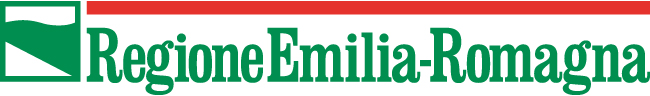 PNRR-M1C3-2.2ALLEGATO C - CRONOPROGRAMMA DELL’INTERVENTO OGGETTO DELLA PROPOSTA PROGETTUALE(art. 8 co. 4 lett. c.)Linee di azione e attivitàSviluppo temporale con dettaglio almeno bimestraleSviluppo temporale con dettaglio almeno bimestraleSviluppo temporale con dettaglio almeno bimestraleSviluppo temporale con dettaglio almeno bimestraleSviluppo temporale con dettaglio almeno bimestraleSviluppo temporale con dettaglio almeno bimestraleSviluppo temporale con dettaglio almeno bimestraleSviluppo temporale con dettaglio almeno bimestraleSviluppo temporale con dettaglio almeno bimestraleLinee di azione e attivitàIIIIIIIVVVIVIIVIIIIXAzione 1 – Progettazione e cantierizzazioneAttività 1.1 Attività 1.2Attività 1.3….Azione 2 – Realizzazione dei lavori e degli impiantiAttività 2.1 Attività 2.2Attività 2.3….Azione 3 – Allestimenti e soluzioni innovative per la fruizioneAttività 2.1 Attività 2.2Attività 2.3….Azione 4 – Promozione e comunicazioneAttività 2.1 Attività 2.2Attività 2.3….